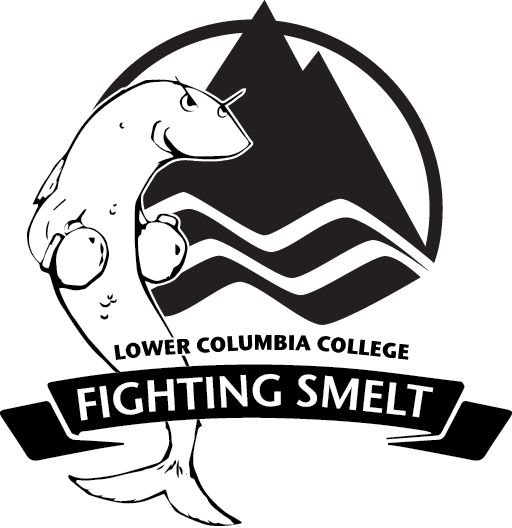 LOWER COLUMBIA COLLEGE FORENSICS PROGRAMAttn Alex Brehm: Director of ForensicsPO Box 2010, Longview, WA, 98632Campus Phone: (360) 442-2670Cell: (651) 707-3731Email: abrehm@lcc.ctc.edu46th Annual Smelt Classic InvitationalDecember 1st & 2nd, 2018Dear Colleague,Lower Columbia College cordially invites you and your students to attend the 46th Annual Smelt Classic Invitational forensics tournament held on our campus in Longview, Washington. The tournament will be held on Saturday and Sunday, December 1-2, 2018. For many programs, this will likely be the last tournament of the fall academic term. Our goal is to host a tournament that is both a constructive mid-season tournament for those who will continue in the new year, and a meaningful end of season tournament for those who are graduating, studying abroad, etc. We intend to offer IPDA and NPDA debate, all AFA-NIET Individual Events, as well as the supplemental event Editorial Commentary. We will not be offering BP debate as Seattle University will be concurrently holding their BP-only tournament. We will offer Novice, Junior, and Open divisions at the time of registration, with the understanding that most categories will be collapsed. In collapsed events, the top competitor in each division will be acknowledged in our awards ceremony.Please let us know if you have any questions or if we can provide any additional information. We look forward to hosting you this December!Sincerely,Alex BrehmDirector of Forensicsabrehm@lcc.ctc.eduOffice: (360) 442-2670Cell: (651) 707-3731REGISTRATIONPlease enter online at www.ForensicsTournament.net/LCCSmeltClassic/18	Entry Deadline: 11:00pm Monday, November 26th Drop Deadline: 11:00pm Wednesday, November 28th EVENTS & PATTERNS:Debate: IPDA, NPDAIE Pattern A: Impromptu, Informative, Communication Analysis, Drama, Prose, Duo, IE Pattern B: Extemporaneous, Persuasive, After Dinner Speaking, P.O.I. Poetry, Editorial CommentaryENTRY RESTRICTIONS:  Students may triple enter within a given pattern, but they do so at their own risk. Rooms are spread out, and we will make every effort to keep this tournament running on schedule. Therefore, it is the student’s responsibility to communicate with judges and make it to each round in a timely manner. No student may enter the same event twice. We reserve the right to restrict entry because of room or judge availability.The two exceptions to the triple entry rule are Extemporaneous Speaking and Duo. Students entered in Duo may enter twice provided that they have a different duo partner for each entry. Due to time constraints, students entered in Extemp may only double-enter in Pattern B. DIVISION GUIDELINES: Please consider the following guidelines when determining what division your students should be entered in:Novice: a novice speaker is any student who has less than two semesters (or three quarters) of high school or college experience. They have not placed in elimination rounds more than three times in the event in question. If the circumstances warrant, a student may enter as a novice in some events while entering at a higher level in others.Junior: a junior speaker is any student in her first or second year of collegiate competition. Again, they have not placed in elimination rounds more than three times in the event in question.Open: all students meeting national eligibility requirements may enter in the Open division. Eligible students must not have completed their bachelor’s degree.COLLAPSING EVENTS:  We reserve the right to collapse any event to adjust for entry size, room availability or judge availability.  It is highly unlikely that we will be able to offer all three divisions of all events listed, so please stay tuned for information on how we will collapse after registration has closed.JUDGES:  Please make every effort to cover your entries.  One judge covers 4 debaters (4 IPDA debaters or 2 NPDA Teams) and 6 IE entries. We will assume that your judges will be available at the point in the tournament where your students start competition and will be committed at least one round beyond the point where your students are eliminated. FEES:   School = $40.00, NPDA Teams = $60.00, IPDA entry: $30.00 IE entry = $8.00.UNCOVERED ENTRY FEES:  IEs = $12.00, NPDA = $100.00 per team, IPDA = $50.00Fees will be set Thursday, November 29th.MEALS:  LCC food service will unfortunately be closed for the entirety of the tournament. Fortunately, we have many quick food options in close proximity to our campus. Jack in the Box, Heavenly Donuts, Pizza Hut, Subway, and Baskin-Robbins are all immediately across the street from RCA – our central hub for the tournament. We will provide coffee and light breakfast snacks in the RCA lobby on both days of the tournament.GENERAL MISCELLANEOUS RULES: All materials used in competition shall not have been used by the student in any tournament prior to September, 2018.  A contestant may not use the same cutting/content or any portion of that cutting/content in more than one prepared event at this tournament. Out round brackets in debate will be broken to avoid teams from the same school meeting.  All interp events require a manuscript. All oral critiques and discussions must end at least 15 minutes before the start of the next round of the tournament. Teams and individual debaters must be prepared to debate on time. EVENTS: IPDA Debate The IPDA divisions will use the rules as presented in the IPDA constitution with a 5-2-6-2-3-5-3 format and 30 minutes of pre-round preparation. Debaters will be presented with 5 resolutions, and each side will have two topic strikes starting with the Negative. IPDA rules and further information can be found at http://www.ipdadebate.info NPDA debate:  We will centrally announce.  We will follow normal 15 minutes prep time plus 5 minutes walking time and the 7-8-8-8, 4-5 format.  We will follow the suggested procedures of the National Parliamentary Debate Association.  Schools with teams entering Parliamentary Debate are asked to submit 2 or more potential topics. PLEASE NOTE: Students who participate in NPDA may not enter IPDA debate.  All oral critiques and discussions must end at least 15 minutes before the start of the next round of the tournament   Unless there is a problem caused by the tournament administration, it is expected that all rounds will be announced on time.Pattern A EventsImpromptu Speaking: An impromptu speech, substantive in nature, with topic selections varied by round and by section. Participating students will have two quotations to select from for each round. Speakers will have a total of 7 minutes for both preparation and speaking. Timing commences with the acceptance of the topics sheet. Limited notes are permitted.Informative- An original factual speech by the student on a realistic subject to fulfill the general aim to inform the audience.  Audio-Visual aids are encouraged.  Minimal notes are permitted.  10 minutes maximum. Communication Analysis:: An original speech by the student designed to offer an explanation and/or evaluation of a communication event such as a speech, speaker, movement, poem, poster, film, campaign, etc., through the use of rhetorical principles. Audio-visual aids may or may not be used to supplement and reinforce the message. Manuscripts are permitted. Maximum time limit is 10 minutes.  Prose- A selection or selections of prose material of literary merit, which may be drawn from more than one source.  Play cuttings are prohibited.  Use of manuscript is required.  Maximum time is 10 minutes including introduction.Drama-A cutting which represents one or more characters from a play or plays of literary merit.  Use of script is required.  Maximum time limit is 10 minutes. Duo. A cutting from one or more texts of literary merit, humorous or serious, involving the portrayal of two or more characters presented by two individuals. The material may be drawn from any genre of literature. This is not an acting event--no costumes, props, lighting, etc., are to be used. The presentation is from a manuscript & the focus should be off-stage, not to each other. The time limit includes an original introduction.  A contestant may NOT enter two duos with different partners. Poetry-The program may consist of single or multiple selections around a central theme.  Plays are not permitted.  Introduction and transitions are included in the time limit. Manuscripts are to be used. Pattern B Events Extemporaneous Speaking- Contestants will be given three topics in the general area of current events, choose one and have 30 minutes to prepare a speech.  Limited use of notes is permitted.  Speech 7 minutes maximum. Persuasion - An original speech by the student designed to inspire, reinforce or change beliefs, attitudes or values or get action from the audience. Multiple sources should be utilized and cited in the development of the speech.  Minimal notes are permitted.  Maximum time limit 10 minutes. After Dinner Speaking:: An original, humorous speech by the student, designed to exhibit sound speech composition, thematic, coherence, direct communicative public speaking skills, and good taste. The speech should not resemble a night club act, an impersonation, or comic dialogue. Audio-visual aids may or may not be used to supplement and reinforced the message. Minimal notes are permitted. Maximum time limit is 10 minutes  Poetry- A selection or program of poetic material of literary merit, which may be drawn from more than one source.  Use of manuscript is required.  Maximum time is 10 minutes including introduction.Program Oral Interpretation:  A program of thematically-linked selections of literary merit, chosen from two or three recognized genres of competitive interpretation (prose/poetry/drama).  A primary focus of this event should be on the development of the theme through the use of narrative/story, language, and/or characterization.  A substantial portion of the total time must be devoted to each of the genres used in the program.  Different genre means the material must appear in separate pieces of literature ( e.g., A poem included in a short story that appears only in that short story does not constitute a poetry genre.)  Only one selection may be original.  Use of manuscript is required.  Maximum time limit is 10 minutes including introduction.  Editorial Commentary:  This is an experimental category at our tournament that is meant to simulate a radio or television editorial commentary. The student will prepare a manuscript, which attempts to influence an audience toward a particular position related to a current event. The competitor will deliver this speech while seated at a table or desk (as a news anchor would).  The time limit is 3:45-4:15 minutes, and should be strictly adhered to. Judges are to give NO time signals, though the competitors may time themselves or receive time signals from a coach or teammate.Lodging Information For Longview/Kelso Area (Updated September, 2017)TOURNAMENT SCHEDULE2018 Smelt Classic Saturday, December 1st 7:00 am: 	Registration begins – Rose Center for the Arts (RCA)8:30 am: 	1A (IMP, INF, CA, DI, PRO, DUO)10:00 am: 	2A11:30 am: 	Lunch break12:00 pm: 	1B (EXT, PER, ADS, POE, POI, EC)1:30 pm: 	2B3:00 pm: 	Debate 1 (IPDA/NPDA)4:45 pm:	Pattern A & B Finals6:15 pm:	Debate 2ASAP:	Speech Awards (Wollenberg Auditorium – Rose Center for the Arts)Sunday, December 2nd 8:00 am: Debate 39:45 am: Debate 411:30 am: Lunch break12:00 pm: Debate 51:45 pm: Debate Quarterfinals (if justified)3:45 pm: Debate Speaker Awards, Finalists Announced4:00 pm: Debate Semifinals6:00 pm: Debate Finals (will move up if able to single-flight Semifinals)ASAP: Debate AwardsRed Lion Inn360-636-4400510 Kelso Dr.Kelso, WA. 98626Best Western Aladdin Inn360-425-9660310 Long Ave.Kelso, WA.98626Monticello Hotel360-425-99001405 17th Ave.Longview, WA. 98626Comfort Inn360-425-4600440 Three Rivers Dr.Kelso, WA. 98626Guest House Inn & Suites360-414-5953501 Three Rivers Dr.Kelso, WA. 98626Motel 6360-425-3229106 Minor Rd.Kelso, WA. 98626Quality Inn & Suites360-414-1000723 7th AveLongview, WA 98632